	RECORDING REQUESTED BY OWNER:



	WHEN RECORDED MAIL TO:
	Campus Name
	Department
	Address
	City, ST Zip
	
	ATTN:     			- SPACE ABOVE THIS LINE FOR RECORDER'S USE -		Exempt from fees pursuant to Government Code section 27383
NOTICE OF COMPLETIONNotice pursuant to Civil Code section 9204 must be filed within 15 days after completion.The Trustees of the California State University, owners in fee on behalf of the State of California, address listed above, pursuant to Education Code section 66606, certify that the following contract work has been accepted as complete on 			, 2019	, on the campus of:  {state full campus name and address}Contract Number, Project Number and Project Title:	Architect (or Engineer):	Address of Architect (or Engineer):	Name of Contractor:	Address of Contractor:	The contract was completed on a California State University Campus within or near the City of  	 , County of     , California, and the scope of work is described as follows:  {insert name of project and brief description, see following examples:} a) Central Plant Conversion project, includes replacement of two heat exchanges with four gas boilers, as well as an installation of one electric chiller, or b) Greenhouse Replacement project to construct 2 new greenhouses and demolish existing greenhouses, or c) Domestic Water Line Replacement:  The scope of work includes demolition/disconnection of existing underground “wet” utility lines and the installation of new infrastructure (piping, fire hydrant, detector check assembly valve and manholes) on campus. The scope of work also includes the restoration of hardscape and landscape.}THE TRUSTEES OF THE CALIFORNIA STATE UNIVERSITY
Date: 								Name of Construction Administrator, TitleVerificationI am a representative of the Board of Trustees of the California State University, the owner of the aforementioned property described in this Notice, and I am authorized to make this verification for and on its behalf. I have read the foregoing Notice of Completion, and know the contents thereof, and certify on that ground that the facts stated in the foregoing document are true and correct.Executed on 	day of 		, 2019, at 		, California.I declare under penalty of perjury under the laws of the State of California that the foregoing is true and correct.THE TRUSTEES OF THE CALIFORNIA STATE UNIVERSITY	Name and Title (of same person who signed above)	Construction Mgmt.	702.02    •   05/19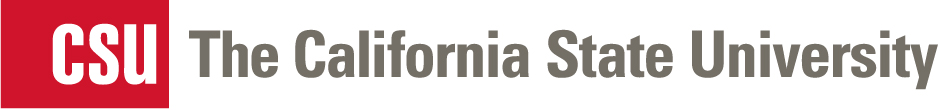 